Guru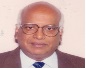 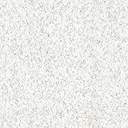 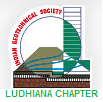 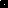 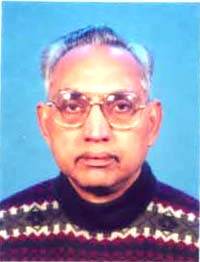 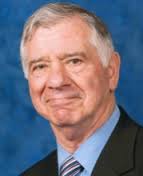 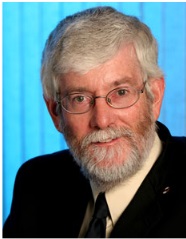 